MUNICIPIO DE LOS REYES, MICHOACÁN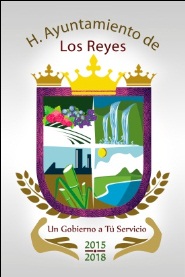 FORMATO: FRACCIÓN V (ACTAS, ACUERDOS, MINUTAS, ETC)Tipo de documentoDatos de identificación (Número y fecha)Vínculo para acceder al documentoACTA DE CABILDOACTA DE LA SESION ORDINARIA DE CABILDO NUMERO VEINTE DE FECHA 10/12/2015Acta 20ACTA DE CABILDOACTA DE LA SESION ORDINARIA DE CABILDO NUMERO VEINTIUNO DE FECHA 23/12/2015Acta 21ACTA DE CABILDOACTA DE LA SESION EXTRAODINARIA DE CABILDO NUMERO VEINTIDOS DE FECHA 30/12/2015Acta 22ACTA DE CABILDOACTA DE LA SESION EXTRAODINARIA DE CABILDO NUMERO VEINTITRES DE FECHA 30/12/2015Acta 23Acta 23 anexosACTA DE CABILDOACTA DE LA SESION EXTRAODINARIA DE CABILDO NUMERO VEINTICUATRO DE FECHA 30/12/2015Acta 24ACTA DE CABILDOACTA DE LA SESION EXTRAODINARIA DE CABILDO NUMERO VEINTICINCO DE FECHA 31/12/2015Acta 25ACTA DE CABILDOACTA DE LA SESION EXTRAODINARIA DE CABILDO NUMERO VEINTISEIS DE FECHA 31/12/2015Acta 26Fecha de actualización de la informaciónÁrea productora de informaciónResponsable de acceso a la información pública5/01/2016SECRETARÍAC.P ALDA BERENICE ABARCA VIDALES Encargada de acceso a la información